DmitrievExperience:Position applied for: 3rd OfficerDate of birth: 26.06.1978 (age: 39)Citizenship: UkraineResidence permit in Ukraine: NoCountry of residence: UkraineCity of residence: VylkovePermanent address: Gorkogo 36Contact Tel. No: +38 (048) 433-15-53 / +38 (098) 816-04-01E-Mail: ramshtaim520@mail.ruU.S. visa: NoE.U. visa: NoUkrainian biometric international passport: Not specifiedDate available from: 06.04.2012English knowledge: GoodMinimum salary: dogovornay per monthPositionFrom / ToVessel nameVessel typeDWTMEBHPFlagShipownerCrewingAB-Fitter10.05.2011-30.01.2012General Cargo-&mdash;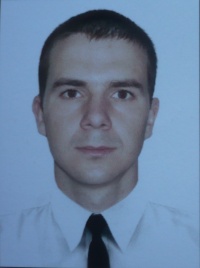 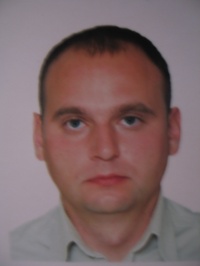 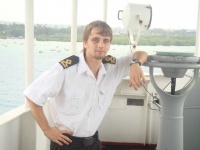 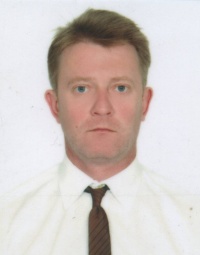 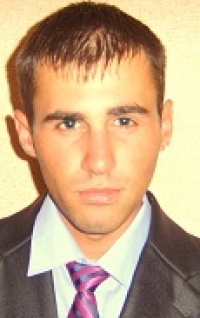 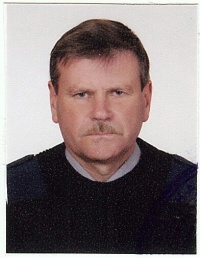 